Publicado en Ciudad de México el 26/08/2020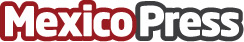 Inova® lanza al mercado Skoon®, la primera arena para gatos 100% biodegradableSkoon® es la primera arena no aglutinante en el país y 100% biodegradable, que está hecha con el mineral llamado diatomita, que elimina por completo el mal olor de los desechos generados por los gatos domésticosDatos de contacto:Inova Mexico5589309307Nota de prensa publicada en: https://www.mexicopress.com.mx/inova-lanza-al-mercado-skoon-la-primera-arena Categorías: Veterinaria Ecología Mascotas Consumo Ciudad de México http://www.mexicopress.com.mx